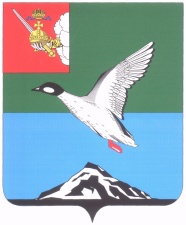 АДМИНИСТРАЦИЯ ЧЕРЕПОВЕЦКОГО МУНИЦИПАЛЬНОГО РАЙОНА Р А С П О Р Я Ж Е Н И Еот 12.09.2017 									        № 582-рг. ЧереповецО внесении изменений в распоряжение администрации районаот 31.10.2016 № 440-р «Об утверждении плана проведения плановых проверок земельных участков, используемых гражданами, на 2017 год»Внести в План проведения плановых проверок земельных участков, используемых гражданами, на 2017 год, утвержденный распоряжением администрации района от 31.10.2016 № 440-р «Об утверждении плана проведения плановых проверок земельных участков, используемых гражданами, на 2017 год», исключив строку 85.2. Распоряжение разместить на официальном сайте Череповецкого муниципального района в информационно-телекоммуникационной сети Интернет.3. Контроль за выполнением настоящего распоряжения возложить на начальника отдела земельного и экологического контроля                                     С.Ю. Семенушкину. Глава района                                                                                  Н.В. ВиноградовКостерина Татьяна Леонидовна, главный специалист отдела муниципального земельного контроля Комитета имущественных отношений администрации Череповецкого муниципального района, телефон (8202) 24-20-27, sus@cherra.ru__________________________________________________________________(фамилия, имя, отчество (в случае, если имеется) и должность должностного лица, непосредственно подготовившего проект распоряжения, контактный телефон, электронный адрес (при наличии).